22 августа 2019 года в день празднования Дня Государственного флага Российской Федерации, в целях популяризации среди населения указанного праздника, истории его возникновения, важности государственных символов Российской Федерации в городе Богучаре, сотрудниками Богучарского районного историко-краеведческого музея, совместно с участниками Богучарского клуба «Ночные волки» и МКУ «Управление культуры»  было проведено мероприятие  «Государственный флаг России».В рамках мероприятия состоялся авто-мото пробег, посвященный 350- летию российскому триколору. Старт колоны состоялся у памятника М.А. Шолохова в 18:00. Участники мероприятия проследовали с официальной государственной символикой по центру города Богучара и отправились в мото-центр «Ночные волки». В пробеге приняли участие жители и гости города. По прибытию на место проведения мероприятия, директор Богучарского районного историко-краеведческого музея, Екатерина Валерьевна Василенко поздравила присутствующих с важным для всей страны  праздником. Она  рассказала историю появления российской государственной символики и значения цветов флага, а также его роли в истории государства. Для детей в рамках тематической программы, была проведена беседа на тему «Государственный флаг России», после чего дети смогли принять участие в викторине на знание истории появления триколора. Подвижные игры не заставили участников долго скучать, а вкусная ароматная  каша на костре придала гостям нашего праздника еще больше силы. Для желающих был предложен аквагрим. Завершилось мероприятие выступлением рок-группы «Вариант», которые исполнили легендарные хиты отечественных и зарубежных исполнителей.  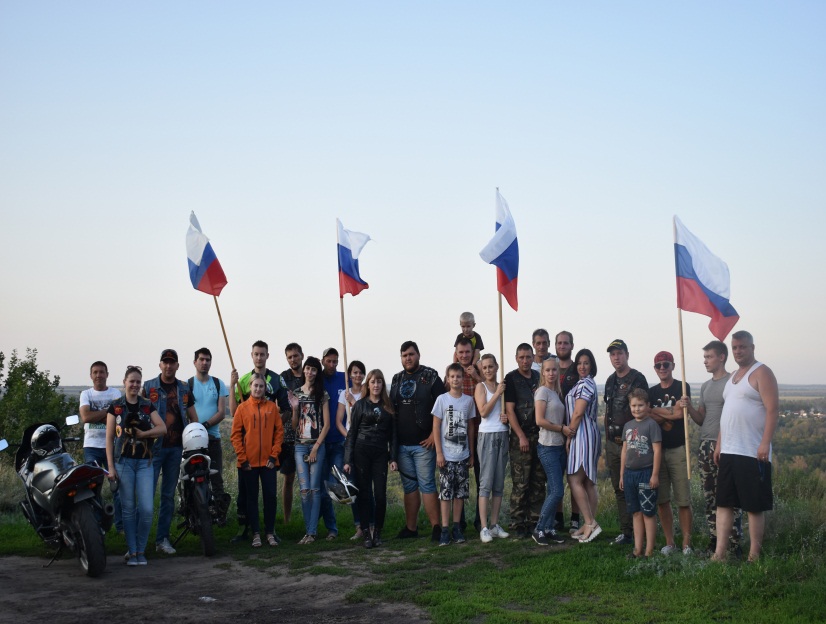 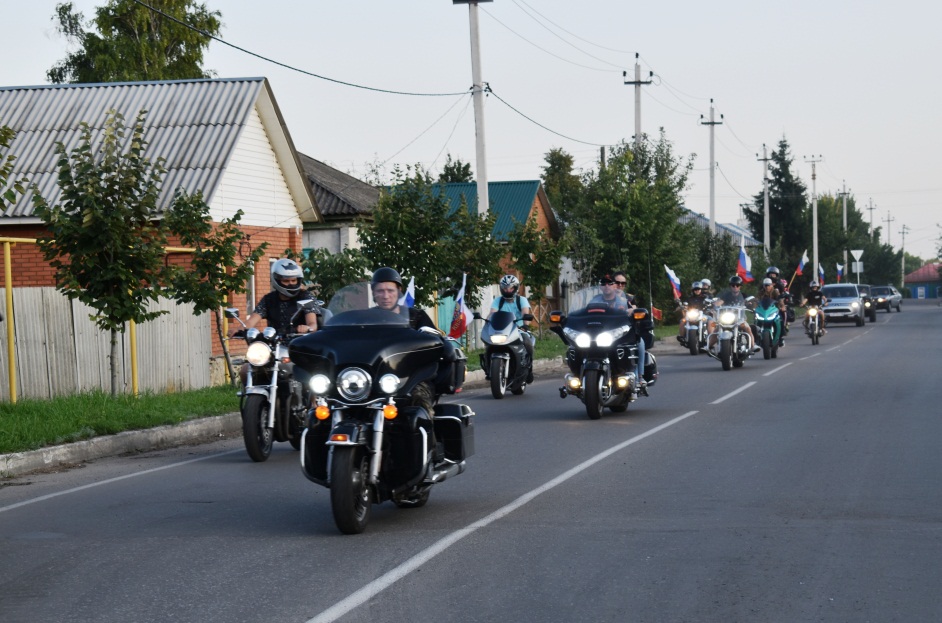 